Role Profile: Berkshire Events & Fundraising Volunteer		Why is this role important?As a charity we rely on donated funds to help animals in our care. Our Events & Fundraising volunteers are a vital part of a passionate team to help raise these much-needed funds so we can continue our work.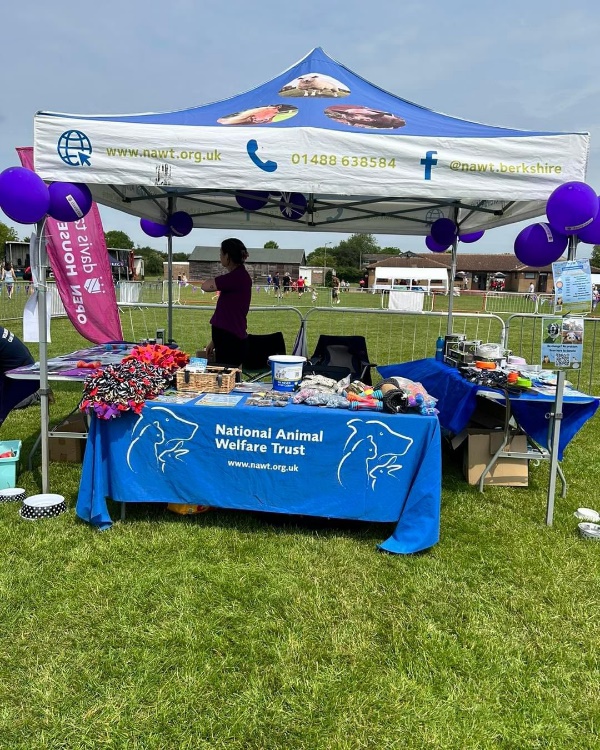 Ideally, you will….Flexible. We have shifts to suit everybody’s needs! Please see our website for availability.